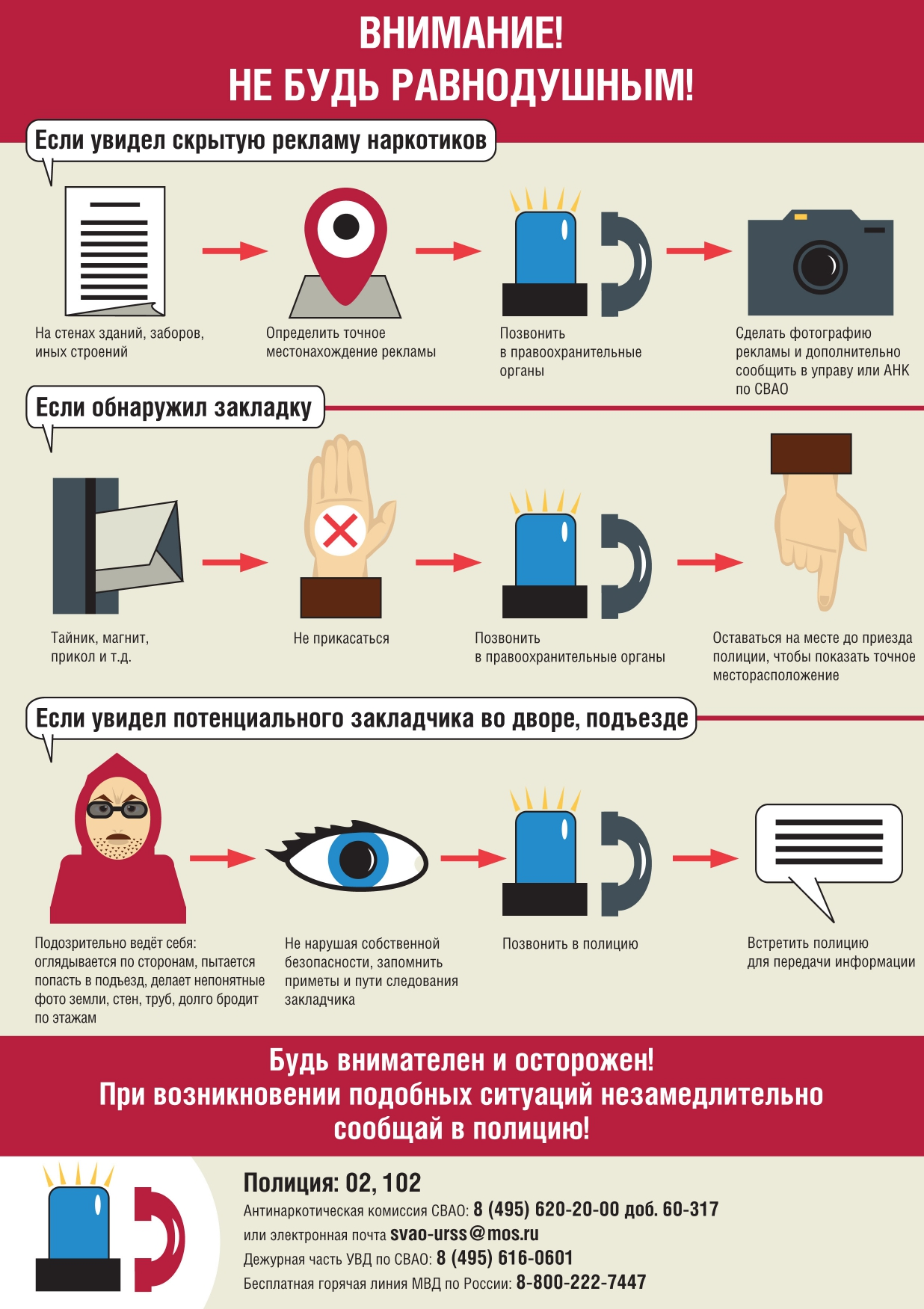 Обращайтесь по круглосуточным телефонам доверия:8(861-45) 7-07-02 (102 с мобильного телефона) – Отдел МВД России по Ленинградскому району.8(861-45) 7-35-88 - оперативный дежурный администрации муниципального образования Ленинградский район. Режим работы с 8.00 до 17.008(861-45) 7-07-99    антинаркотическая комиссия муниципального образования Ленинградский район. Режим работы с 8.00 до 15.308(861-45) 3-98-19 -    кабинет наркологической службы ГБУЗ "Ленинградская ЦРБ" МЗ КК.Звонок может быть анонимным!